22 февраля.   В начальных классах  прошло мероприятие «Бравые солдаты». Начался праздник  с музыкальных поздравлений, которые   были адресованы всей мужской половине. Мальчиками 2 класса показана инсценировка стихотворения, в которой они мечтали о том, кем хотят стать в будущем. Продолжился праздник спортивными состязаниями, которые оценивало справедливое жюри. Спортивная часть началась со словесной дуэли, в которой команды показали свою эрудицию, продолжив пословицы. Все команды принимали активное участие в конкурсах: «Праздничный» (составили слово из разрезанных букв), «Стрелок» (попадали мячом в цель), «Кенгуру» (подвязав фартук и посадив в карман зверюшку, допрыгали на двух ногах до ориентира и обратно), «Минное поле» (передвигались только по обручам), «Связист» (запоминали слова всей командой). Все участники команд показали свою ловкость, силу, быстроту, сообразительность и внимательность. А главное – получили заряд бодрости и массу положительных эмоций! 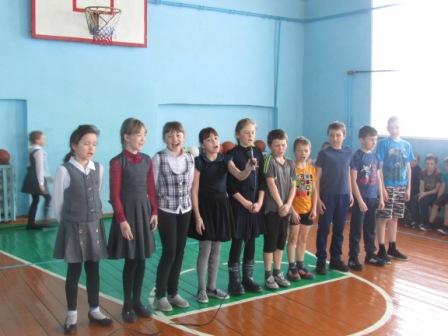 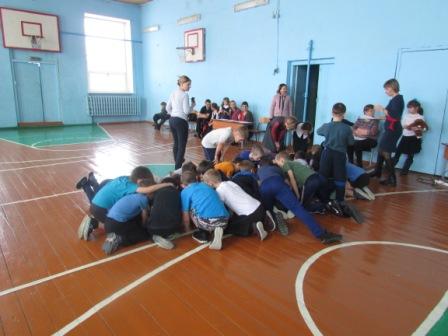 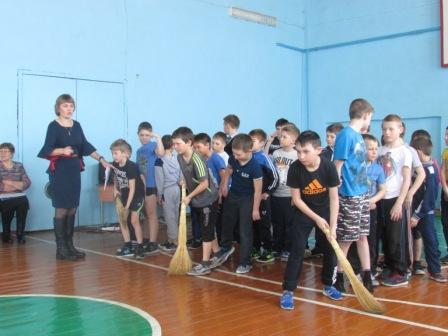 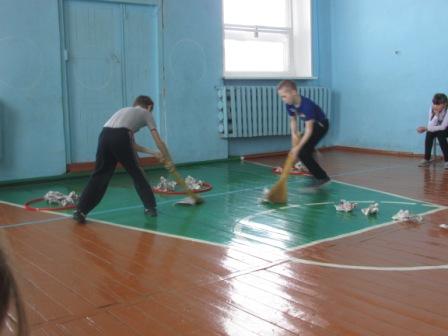 